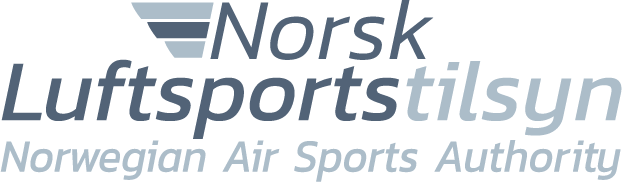 Kontroll mot BFCL.130 og egenerklæring Til internt bruk for NLTTil internt bruk for NLTSøknad mottatt datoBehandlingsdatoSaksbehandler sign.OPPLYSNINGER OM SØKER:OPPLYSNINGER OM SØKER:OPPLYSNINGER OM SØKER:Medlem av Ballongflyklubb  
Medlem av Ballongflyklubb  
NLF medlemsnummer 
Etternavn
Fornavn og eventuelt mellomnavn
Fødselsdato og -sted 
	Adresse
Adresse
Postnummer og -sted
    Nasjonalitet
E-post
Telefon
STARTER OG TIMER UNDER OPPLÆRINGSKURSVARMLUFTSBALLONG (GRUPPE A)GASSBALLONGTimer med instruktør:Antall fyllinger:Antall starter:Antall soloflygingerVarighet lengste soloflyging:TILLEGSOPPLYSNINGERVERIFISERE SAMHØRIGHET MED ARA.GEN.315 OG AMC1 ARA.GEN.315(a)VERIFISERE SAMHØRIGHET MED ARA.GEN.315 OG AMC1 ARA.GEN.315(a)Jeg har ikke søkt om, eller er innehaver av, et LAPL(B) eller BPL sertifikat som skal utstedes eller er utstedt i et annet EASA-medlemsland.Jeg har aldri vært innehaver av et nasjonalt seilflybevis, LAPL(B) eller BPL utstedt i et annet EASA-medlemsland, som er blitt gjenstand for inndragelse eller suspensjon.Jeg erklærer herved at informasjonen gitt over og i vedlagte dokumentasjon, er korrekt og sannferdig. Jeg er klar over at forfalsket eller ukorrekt informasjon kan diskvalifisere meg fra senere søknader om sertifikater, beviser, rettigheter eller privilegier.Jeg har ikke søkt om, eller er innehaver av, et LAPL(B) eller BPL sertifikat som skal utstedes eller er utstedt i et annet EASA-medlemsland.Jeg har aldri vært innehaver av et nasjonalt seilflybevis, LAPL(B) eller BPL utstedt i et annet EASA-medlemsland, som er blitt gjenstand for inndragelse eller suspensjon.Jeg erklærer herved at informasjonen gitt over og i vedlagte dokumentasjon, er korrekt og sannferdig. Jeg er klar over at forfalsket eller ukorrekt informasjon kan diskvalifisere meg fra senere søknader om sertifikater, beviser, rettigheter eller privilegier.Dato:  	Sted: Søkerens signatur: …………………………………………Sendes på epost til:post@luftsportstilsynet.noeller
Norsk LuftsportstilsynMøllergata 390179 OSLONorge